1. Internship2. Intern3. Type of internship4. Work time 5. Mentor at Swedih Red Cross6. Main tasks during internship9. Signature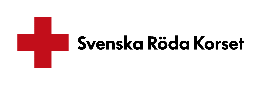  Agreement Internship in Swedish Red Cross         Organisation
Svenska Röda KorsetDepartment / Unit
Address
Box 17563, 118 91 STOCKHOLMTelephone
08-452 46 00Account (Project / Organistaion) :  Name
     Date of birth / social security number
     AddressPostal code and city
     TelephoneE-mail address
     Closest relative /significant otherContact data relative / significant other
      High School – (RKUF)............................................... Work internship (with grant) University                                                                    Practical language training Work internship (without grant)                                   Samhällstjänst Other High School – (RKUF)............................................... Work internship (with grant) University                                                                    Practical language training Work internship (without grant)                                   Samhällstjänst Other High School – (RKUF)............................................... Work internship (with grant) University                                                                    Practical language training Work internship (without grant)                                   Samhällstjänst Other High School – (RKUF)............................................... Work internship (with grant) University                                                                    Practical language training Work internship (without grant)                                   Samhällstjänst OtherSkola/ utbildning/ Arbetsförmedling/ annat ställe variirån praktikanten kommerSkola/ utbildning/ Arbetsförmedling/ annat ställe variirån praktikanten kommerSkola/ utbildning/ Arbetsförmedling/ annat ställe variirån praktikanten kommerSkola/ utbildning/ Arbetsförmedling/ annat ställe variirån praktikanten kommerOrganisation:Program:Contact person: E-mail: Telephone:Internship period:Hours / week (full time/ part time): Name:E-mail: City                            Date:      Ort                    den       Signature internSignature mentor and responsible line manager